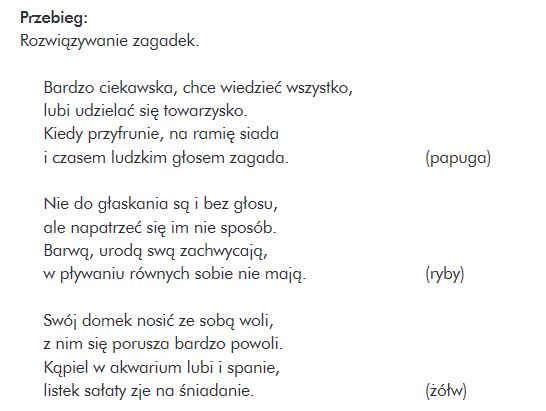 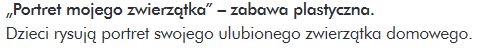 Jeżeli nie masz w domu żadnego zwierzątka możesz narysować portret zwierzątka jakie chciałbyś mieć „Bajka „ Tosia i Tymek – opiekunowie zwierząt domowych”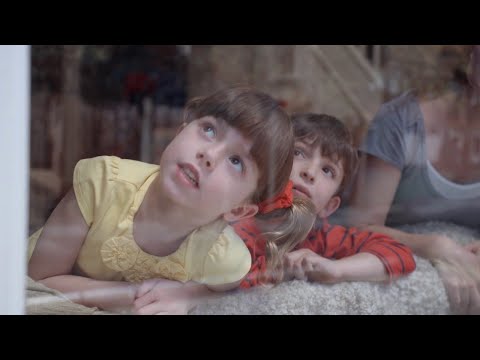 Do zobaczenia w poniedziałek  Już nie możemy się doczekać 